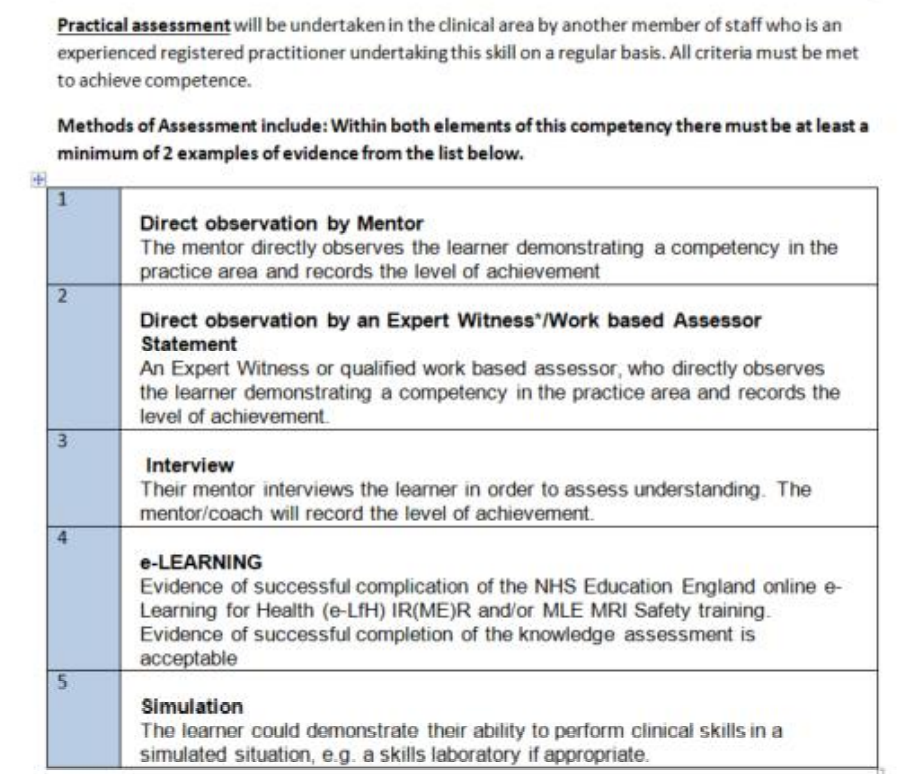 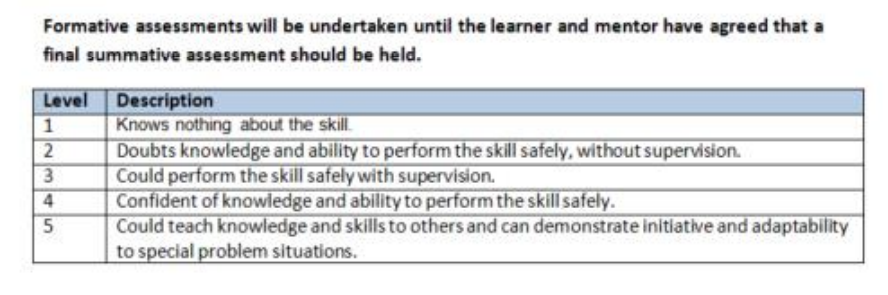 I confirm that I am aware of my responsibilities, accountability and limitations in relation to practice relating to the Nurses, Paramedics, Pharmacists, Physiotherapists or Podiatrists Imaging procedures and role.Keep original in your professional portfolio.RememberA competency level 4 (or above) must be demonstrated to provide assurance of knowledge and skills required to be perceived as being safe to continue without further education or assessment.Reassessment of this competency must be undertaken at 3 years to comply with Ionising Radiation (Medical Exposures) Regulations (IRMER) 2017.This assessment must be kept in the staff member’s personal file and an electronic copy must be sent to the Imaging Quality Manager and Avon LMC.By the end of this assessment …………………………………………………………………………(insert name) should demonstrate knowledge and understanding and be able to apply the following.Candidates Name:Date of birth:Designation:Practice/PCNCandidate Signature:Date Scope of Practice Signed:Date Competency Completed:Date Training Completed:Assessor Name:Designation:Assessor Signature:Method of assessment(see above)Level of achievement(see above)Comment from mentor/assessorConfirmation of competency (please SIGN and DATE)MENTORConfirmation of competency (please SIGN and DATE)PRACTITIONERDemonstrate a working knowledge of the protocol for First Contact, Enhanced or Advanced Practitioner in  General Practice (BNSSG)Correctly performs patient assessment and diagnostic reasoning according to First Contact, Enhanced or Advanced Practitioners scope of practice and registered healthcare professional standards (NMC, HCPC)Demonstrates the accurate completing of the ICE referral according to the IR(ME)R 2017 regulationsDemonstrates evidence of IR(ME)R 2017 training and 3 yearly updateDemonstrates evidence of annual audits according to the protocol for General practice (BNSSG)Any additional comments here:Any additional comments here:Any additional comments here:Any additional comments here:Any additional comments here:Any additional comments here: